5de en 6de leerjaar op leeruitstap naar het bos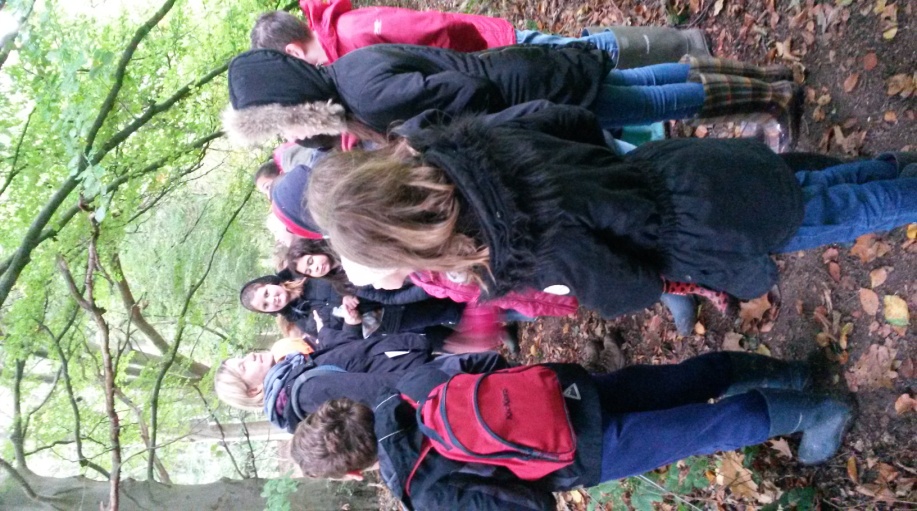 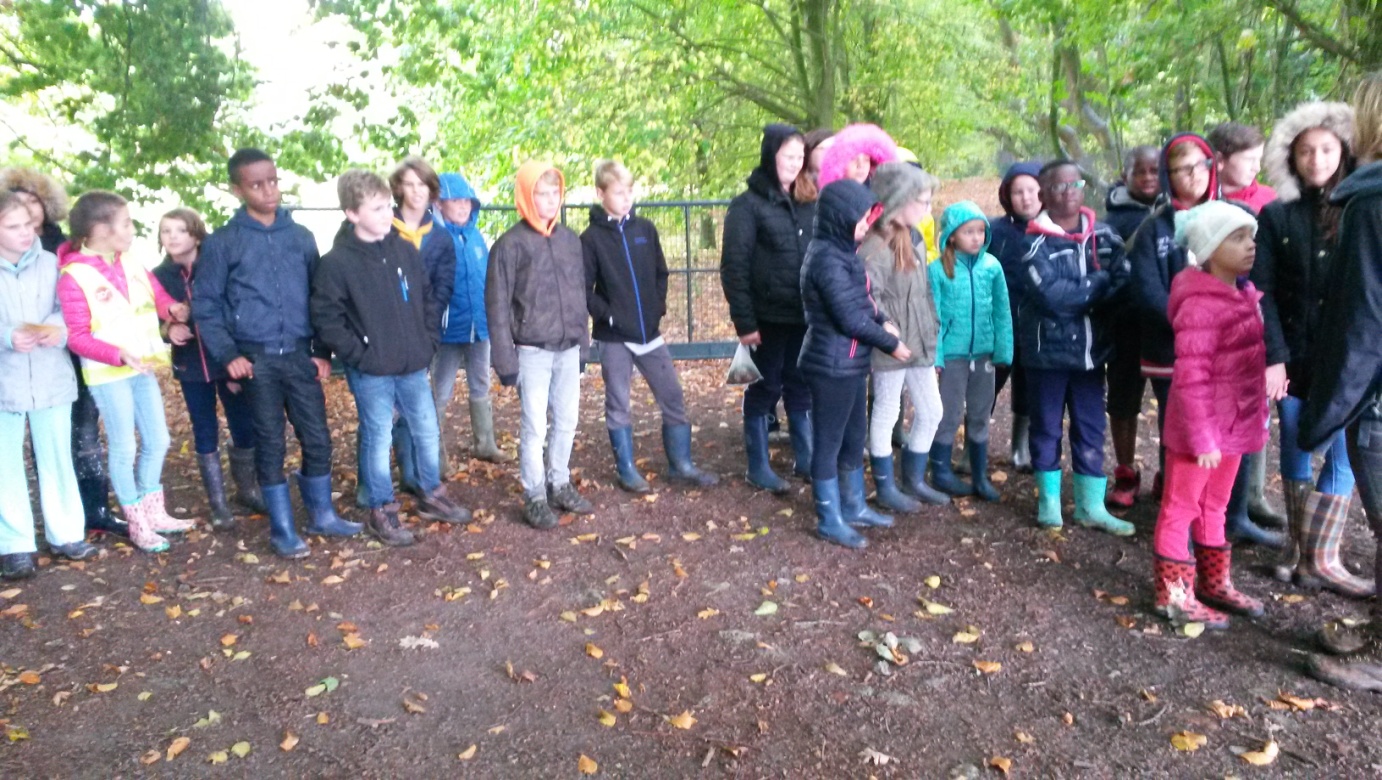 